ПРОТОКОЛ  №225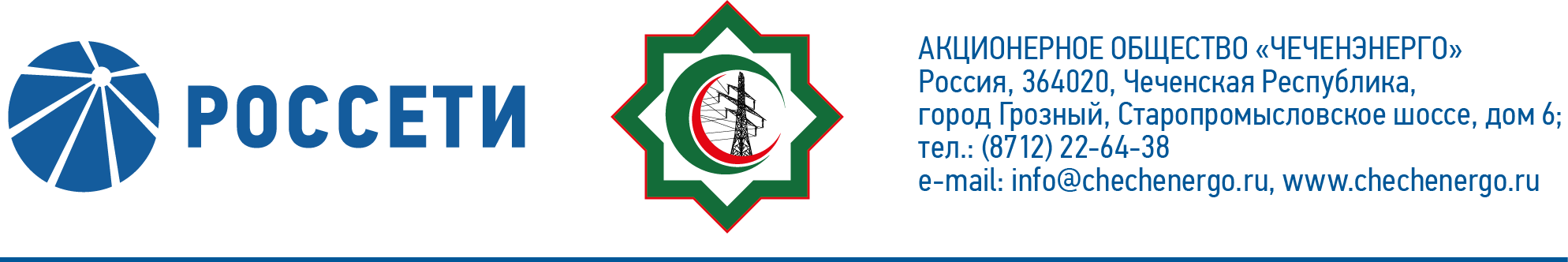 заседания Совета директоров АО «Чеченэнерго»Дата проведения: 30 декабря 2020 года.Форма проведения: опросным путем (заочное голосование).Дата и время подведения итогов голосования: 30.12.2020 18:00.Дата составления протокола: 30 декабря 2020 года.Всего членов Совета директоров Общества – 6 человек.В голосовании приняли участие (получены опросные листы):  Докуев Русланбек Саид-Эбиевич Подлуцкий Сергей Васильевич Пудовкин Александр НиколаевичРожков Василий ВладимировичШаптукаев Рустам РуслановичВ голосовании не принимал участия:Амалиев Магомед ТюршиевичКворум имеется.ПОВЕСТКА ДНЯ:Об итогах выполнения инвестиционной программы Общества за                9 месяцев 2020 года.Итоги голосования и решение, принятое по вопросу повестки дня:Вопрос № 1: Об итогах выполнения инвестиционной программы Общества за 9 месяцев 2020 года.Решение:Одобрить отчет об итогах выполнения инвестиционной программы Общества за 9 месяцев 2020 года согласно приложению № 1 к настоящему решению Совета директоров Общества.Поручить единоличному исполнительному органу Общества обеспечить безусловное исполнение утвержденной инвестиционной программы по итогам 2020 года.Голосовали «ЗА»: Докуев Р.С.-Э., Подлуцкий С.В., Пудовкин А.Н.,         Рожков В.В., Шаптукаев Р.Р.«ПРОТИВ»:  нет  «ВОЗДЕРЖАЛСЯ»: нетРешение принято единогласно.Председатель Совета директоров         				         Р.С.-Э. ДокуевКорпоративный секретарь						         Т.М. ГасюковаПриложение № 1 -Приложение № 2 -отчет об итогах выполнения инвестиционной программы Общества за 9 месяцев 2020 года;опросные листы членов Совета директоров, принявших участие в заседании.